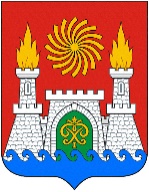 СОБРАНИЕ ДЕПУТАТОВ ВНУТРИГОРОДСКОГО РАЙОНА«ЛЕНИНСКИЙ РАЙОН» ГОРОДА МАХАЧКАЛАРЕШЕНИЕ«25» сентября 2020г                                                                                                № 1-3Об избрании 1-го заместителя  председателяСобрания депутатов внутригородского района «Ленинский район» города МахачкалаВ соответствии с Федеральным законом от 06 октября 2003 года № 131-ФЗ «Об общих принципах организации местного самоуправления в Российской Федерации», ст.22 Регламента Собрания депутатов внутригородского района «Ленинский район» города Махачкала Собрание депутатов внутригородского района «Ленинский район» города МахачкалаР Е Ш А Е Т:1. Избрать 1-м заместителем председателя Собрания депутатов внутригородского района «Ленинский район» города Махачкала, работающим на постоянной основе Абакарову Оксану Гасановну, представителя Всероссийской политической партии «Единая Россия».2. Решение вступает в силу со дня подписания.Председатель Собрания                                                         Анатова С. З.СОБРАНИЕ ДЕПУТАТОВ ВНУТРИГОРОДСКОГО РАЙОНА«ЛЕНИНСКИЙ РАЙОН» ГОРОДА МАХАЧКАЛАРЕШЕНИЕОб избрании заместителя председателя Собрания депутатов внутригородского района «Ленинский район» города МахачкалаВ соответствии с Федеральным законом от 06 октября 2003 года № 131-ФЗ «Об общих принципах организации местного самоуправления в Российской Федерации», ст. 22 Регламента Собрания депутатов внутригородского района «Ленинский район» города Махачкала Собрание депутатов внутригородского района «Ленинский район» города МахачкалаР Е Ш А Е Т:1. Избрать заместителем председателя Собрания депутатов внутригородского района «Ленинский район» города Махачкала Гамзатова Магомеда Сиражудиновича, представителя Всероссийской политической партии «Партия Роста».2. Решение вступает в силу со дня подписания.Председатель Собрания                                                         Анатова С. З.СОБРАНИЕ ДЕПУТАТОВ ВНУТРИГОРОДСКОГО РАЙОНА«ЛЕНИНСКИЙ РАЙОН» ГОРОДА МАХАЧКАЛАРЕШЕНИЕОб избрании заместителя председателя Собрания депутатов внутригородского района «Ленинский район» города МахачкалаВ соответствии с Федеральным законом от 06 октября 2003 года № 131-ФЗ «Об общих принципах организации местного самоуправления в Российской Федерации», ст. 22 Регламента Собрания депутатов внутригородского района «Ленинский район» города Махачкала Собрание депутатов внутригородского района «Ленинский район» города МахачкалаРЕШАЕТ:1. Избрать заместителем председателя Собрания депутатов внутригородского района «Ленинский район» города Махачкала Гасанова Арслана Гасановича, представителя Всероссийской политической партии «Единая Россия».2. Решение вступает в силу со дня подписания.Председатель Собрания                                                          Анатова С. З.367012, Республика Дагестан, г. Махачкала, пр.Гамидова,69     (8722) 93-58-60 sobr-len@mail.ru367012, Республика Дагестан, г. Махачкала, пр.Гамидова,69     (8722) 93-58-60 sobr-len@mail.ru367012, Республика Дагестан, г. Махачкала, пр.Гамидова,69     (8722) 93-58-60 sobr-len@mail.ru